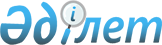 2011 жылы халықтың нысаналы топтарын анықтауға, оларды жұмыспен қамтуға және әлеуметтік қорғауға жәрдемдесу шаралары туралыҚостанай облысы Науырзым ауданы әкімдігінің 2011 жылғы 1 наурыздағы № 57 қаулысы. Қостанай облысы Науырзым ауданының Әділет басқармасында 2011 жылғы 24 наурызда № 9-16-116 тіркелді

      Қазақстан Республикасының 2001 жылғы 23 қаңтардағы "Халықты жұмыспен қамту туралы" Заңының 5, 7-баптарына, Қазақстан Республикасының 2001 жылғы 23 қаңтардағы "Қазақстан Республикасындағы жергілікті мемлекеттік басқару және өзін-өзі басқару туралы" Заңының 31-бабына сәйкес Науырзым ауданының әкімдігі ҚАУЛЫ ЕТЕДІ:



      1. Халықтың нысаналы топтарына мына санаттағылар жатады деп белгіленсін:



      1) табысы аз адамдар;



      2) жиырма бір жасқа дейінгі жастар;



      3) балалар үйлерінің тәрбиеленушілері, жетім балалар мен ата-ананың қамқорлығынсыз қалған жиырма үш жасқа дейінгі балалар;



      4) кәмелетке толмаған балаларды тәрбиелеп отырған жалғызілікті, көп балалы ата-аналар;



      5) Қазақстан Республикасының заңнамасымен белгіленген тәртіппен асырауында тұрақты күтімді, көмекті немесе қадағалауды қажет етеді деп танылған адамдар бар азаматтар;



      6) зейнеткерлік жас алдындағы адамдар (жасына байланысты зейнеткерлікке шығуға екі жыл қалған);



      7) мүгедектер;



      8) Қазақстан Республикасының Қарулы Күштері қатарынан босаған адамдар;



      9) бас бостандығынан айыру және (немесе) мәжбүрлеп емдеу орындарынан босатылған адамдар;



      10) оралмандар;



      11) жоғары және жоғары оқу орнынан кейінгі білім беру ұйымдарын бітірушілер;



      12) жұмыс беруші - заңды тұлғаның таратылуына не жұмыс беруші - жеке тұлғаның қызметін тоқтатуына, қызметкерлер санының немесе штатының қысқаруына байланысты жұмыстан босатылған адамдар;



      13) ұзақ уақыт жұмыспен қамтылмағандар (он екі айдан асқан);



      14) жиырма бір жастан жиырма тоғыз жасқа дейінгі жастар;



      15) жұмыссыздар ретінде жұмыспен қамту мәселелері жөніндегі уәкілетті органында тіркелген елу жастан асқан адамдар.



      2. Осы қаулының орындалуын бақылау аудан әкімінің орынбасары Х.С. Қуатқановқа жүктелсін.



      3. Осы қаулы алғашқы ресми жарияланған күнінен кейін он күнтізбелік күн өткен соң қолданысқа енгізіледі.      Аудан әкімі                                Б. Кеңесбаев      КЕЛIСIЛДI:      "Науырзым ауданының жұмыспен

      қамту және әлеуметтік бағдарламалар

      бөлімі" мемлекеттiк мекемесiнің бастығы

      _________________________ Ә. Сансызбаев      "Науырзым ауданының қаржы бөлiмi"

      мемлекеттiк мекемесiнiң бастығы

      ___________________ Р. Бөдекенова
					© 2012. Қазақстан Республикасы Әділет министрлігінің «Қазақстан Республикасының Заңнама және құқықтық ақпарат институты» ШЖҚ РМК
				